									         www.HauserPilates.com			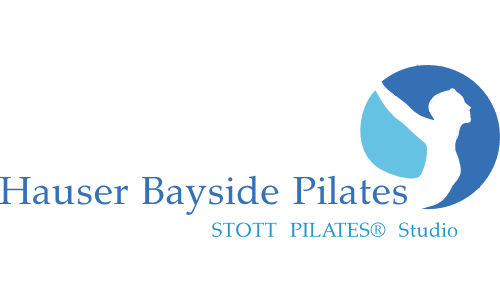 * CLASS ScheduleMonday						10:00am		In Studio Reformer ClassTuesday						10:00am 	Virtual Mat Pilates5:30pm	                Virtual Mat Pilates 6:30pm		In Studio Reformer ClassWednesday					10:00am   	In Studio Reformer ClassThursday					10:00am 	Virtual Mat Pilates 10:00am		In Studio Reformer Class						5:30pm 		Virtual Mat Pilates6:30pm		In Studio Reformer ClassFriday						Saturday						Sunday						10:00am		Virtual Mat Pilates10:00am 	In Studio Reformer Class				**** Always check online for the current schedule as classes may change. Class instructors are subject to change based on availability.Class Sign-up, and Private Appointments: www.HauserPilates.comCall: (917) 656-7977 Email: hauserpilates@yahoo.comStudio Hours: 8:00am – 8:00pm M-F and Sat. morning. Other hours available at the discretion of Owner at $150 hr.IN STUDIO Classes accommodate 8 people. All sessions are 55min long. Must pre sign-up online for classes. 24 hour cancellation policy. All purchases are Final Sale. We accept MC, Visa, Debit card, Discover, Cash or CheckAll Class Packages& Private Packages are valid for 3-months from date of purchase. Maximum 1 class per day.Virtual Mat Classes	Single Class:  $35	5-pack:  $140  ($28 ea.)		 10-pack: $285 ($28.50 ea.)     Reformer Classes	Single Class:  $45	5-pack:  $200  ($40ea.)	                10-pack:  $375  ($37.50 ea.)---------------------------------------------------------------------------------------------------------------------------------------------------------------Private Sessions			Single:  $135	          5-pack:  $600 ($120ea.) 	          10-pack:  $1200.00 ($120 ea.)	Duo/Semi-Private (2 person)        Single: $$170($85pp)  5-pack: $410 ($82 pp)                      10-pack:  $800 ($80 pp)Trio/Semi-Private (3 person)	Single: $201 ($67 pp)  5-pack:  $310 ($62 per session/pp)**Please note the IN STUDIO classes versus Virtual Classes.** All Virtual Classes are taught via ZOOM. You will be sent a link after you sign up online.